Об экспертизе олимпиадных работИз письма министерства образования Архангельской области от 13 октября 2023 года № 209/02-09/10029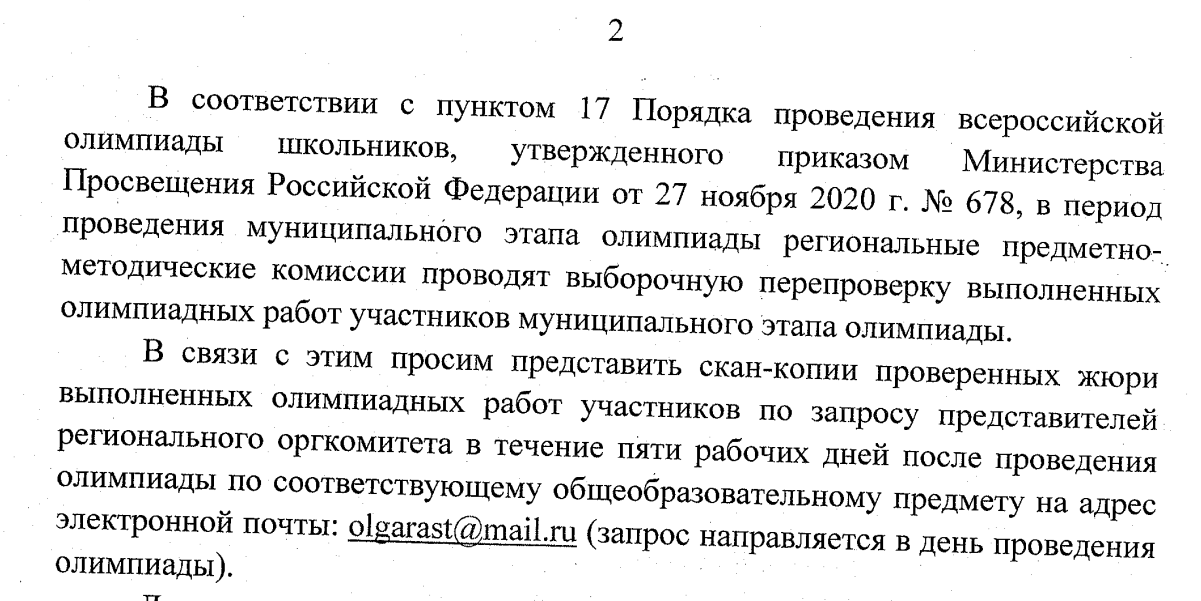 